P5B Homework ActivitiesWeek Beginning: 27/11/23Monday – Thursday       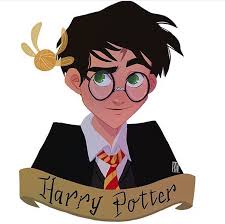 Try to work on some homework tasks each night. You can fit them in around your family schedule. Return your jotters to school on a Friday please. SPELLING : Spelling Test in class for this week’s spelling words.  1.Write them out 3 times across the page.2. Use each word to create sentences. Remember to use capital letters and full stops.Challenge: try to write sentences using some of our practised punctuation e. ? ! , ‘ “ “.3. Write out your words using different lettering- e.g. fancy, wavy, capitals,bones,bubble writingREADING & COMPREHENSIONBugClub-read and complete the allocated class book.Roald Dahls - David Walliams – J.K Rowlings - NUMERACY Copy this table into your jotter and create a pie chart using the data.Primary 5’s Favourite CrispsUse the multiplication table and link to this game and songs to practice your times tables for your Ninja Challenge.https://www.timestables.co.uk/games/  You can practice on this too.https://www.youtube.com/watch?v=oPINS56lDes  Multiplication Songs for Children (Official Video) Multiply Numbers 1 through 12 for Kids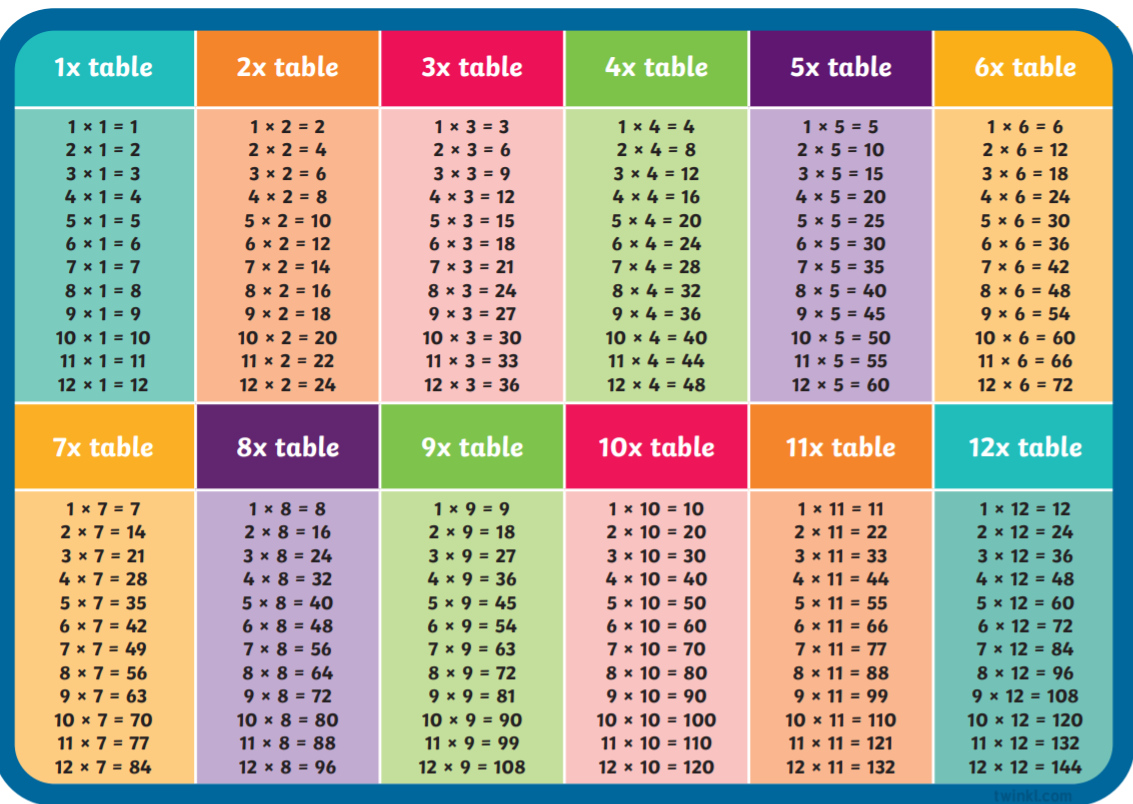 Group 1Group 2Group 3   disappointmenttoiletingdisjointednoisilypointedemploymentenjoymentdestroyedenjoymentannoyinglyemployenjoyannoydestroyboyishtoiletpointchoicenoisevoiceboytoyenjoyannoydecoycowboyjoinsoilcoinboilNumber of ChildrenFraction of Pie Chart Cheese and Onion20?Ready Salted5?Prawn Cocktail5?Salt and Vinegar10?